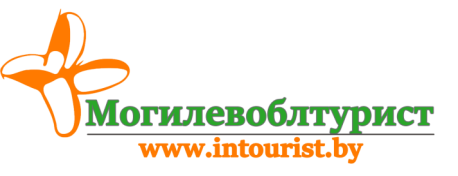 НОВИНКА СЕЗОНА 2018!!БАЗА ОТДЫХА «ИЗУМРУД»10 НОЧЕЙ НА МОРЕ 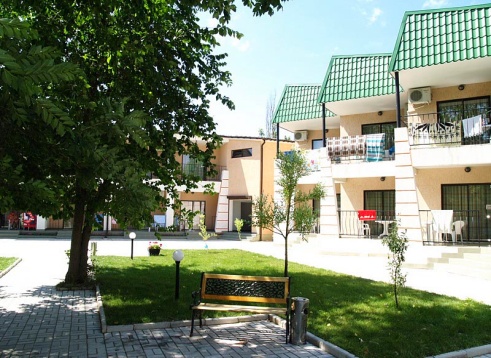 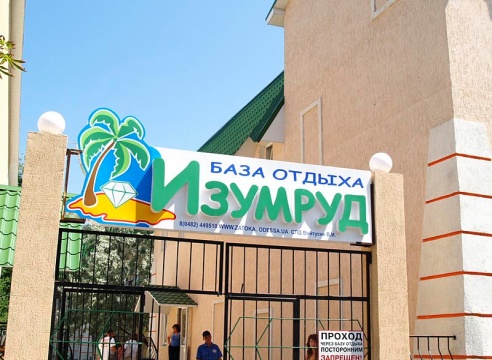 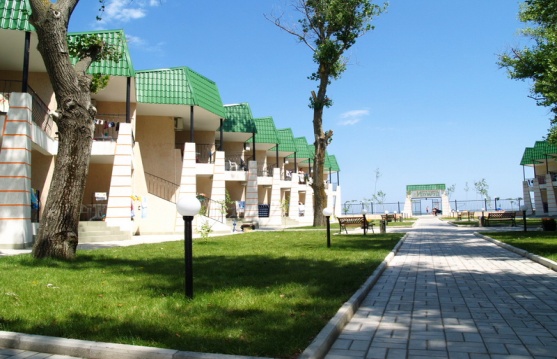 Чистое море, широкие песчаные пляжи, уникальное сочетание сухого и вкусно пахнущего травами степного воздуха и свежего морского не оставит равнодушными никого!Расположение: одна из лучших баз отдыха - База отдыха «Изумруд» расположена в самом «сердце» Солнечного района Затоки разместились три современных спальных корпуса, построенных прямо на живописной песчаной косе, рядом с естественными озерами и в 50 метрах от моря. Архитектура уютных современных номеров и балконов продумана таким образом, чтобы из каждого номера были видны море и внутренняя зеленая территория базы отдыха. База отдыха находиться под круглосуточной охраной. На всей территории Wi-Fi  доступ в интернет.Пляж: в 50 метрах от моря. Территория базы располагает зонами отдыха и детской площадкой, и непосредственно переходит в чистый, песчаный пляж. На пляже Вам предложат топчаны, водные скутера и велосипеды, батуты и надувные горки, прокатиться на «банане» или полетать на парашюте. Проживание: каменные двухэтажные корпуса (все номера  с балконом и  видом  на море). В 2-х местном номере двуспальная  кровать, шкаф, стол, стулья душ, туалет, кондиционер «сплит», ТВ, холодильник, электрочайник, фен, большой балкон с пластиковой мебелью.Питание: к Вашим услугам на базе кафе с вкусными домашними блюдами и бар-пиццерия на пляже. При желании весь перечень блюд можно заказать в номер  (услуга room-service -обслуживание в номерах). В непосредственной близости от базы отдыха находятся: рестораны и кафе, магазины, пиццерии, продовольственный и вещевой рынок, 3D кинотеатр, дискотеки и детские развлекательные центры. Туристическая услуга + транспортный пакет:130,00 бел.рублей - взрослый110,00 бел.рублей - дети до 12 лет (11,99)Ребенок до 5 лет (4,99) без места и без питания на базе, но с местом в автобусе - 20 у.е. + 110,00 бел.рублей В стоимость включено: мед.страховка, проезд комфортабельным автобусом, сопровождение руководителем, проживание на базе (10 ночей/11 дней).  КОНТАКТНОЕ ЛИЦО: Инна  (80222 40-40-77, +37529 184-84-98) Даты заездовКол-во дней/ночейМесто в 2-х местном номере  Доп. место в номере  21.06  (22.06 - 02.07)  03.07.201811/10195 у.е.110 у.е.01.07  (02.07 - 12.07)  13.07.201811/10230 у.е.110 у.е.11.07  (12.07 - 22.07)  23.07.201811/10240 у.е.110 у.е.21.07  (22.07 - 01.08)  02.08.201811/10240 у.е.110 у.е.31.07  (01.08 - 11.08)  12.08.201811/10240 у.е.110 у.е.10.08  (11.08 - 21.08)  22.08.201811/10240 у.е.110 у.е.20.08  (21.08 - 31.08)  01.09.201811/10240 у.е.110 у.е.